EDITAL No 01 – PROCESSO SELETIVO PARA O PROGRAMA DE MONITORIA ACADÊMICA 2019RESULTADO FINALOs classificados devem entregar a documentação (lista em anexo) no dia 22.03.2019 no LICBIO das 8:00 às 11:00hQuadro de resultado do processo seletivo de monitoria acadêmica para o Departamento de BiologiaDOCUMENTAÇÃO A SER APRESENTADA PELOS CANDIDATOS CLASSIFICADOS NO PROCESSO SELETIVO DE MONITORIA:RG, CPFComprovante de ResidênciaComprovante de Conta-Corrente – SOMENTE BOLSISTAS REMUNERADOSAtestado de Matrícula 2019.1Registro de Monitor (Formulário nº04 Resolução 388/CONSEA/2015)Declaração de Disponibilidade da Monitoria (Formulário nº05 Resolução 388/CONSEA/2015)Declaração de Não Acúmulo de Bolsa (Formulário nº06 Resolução 388/CONSEA/2015Porto Velho, 21 de março de 2019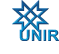 UNIVERSIDADE FEDERAL DE RONDÔNIAPRÓ-REITORIA DE GRADUAÇÃO ACADÊMICAPROGRAMA DE MONITORIA ACADÊMICANÚCLEO DE CIÊNCIAS EXATAS E DA TERRADEPARTAMENTO DE BIOLOGIACandidatoDisciplinaSemestreRemuneradoVoluntárioResultadoMarina Lobo da RochaBioquímica10X10 classificadoMarley Batista FernandesGenética Básica10X10 classificadoTalia Iasmin Pereira da SilvaGenética BásicaX20 classificadoTaiane Nunes MagalhãesHistologia10X10 classificadoPaula Raiele Reis da SilvaInvertebrados II20X10 classificadoAna Beatriz Moraes PimentelInvertebrados IIXNão classificadoTiffany Vilca WanderleyInvertebrados IIXNão classificadoAnny Caroline Alves PortelaAnatomia de Espermatófitas20X10 classificadoMaria Aurea Pinheiro de Almeida SilveiraPresidenteOrdem de Serviço nº XX/DBIO –                            Jaqueline Martins VasconcelosMembroOrdem de Serviço no XX/DBIO